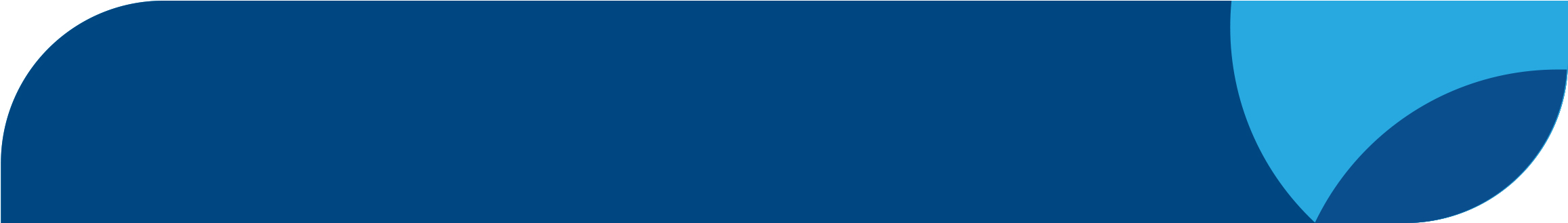 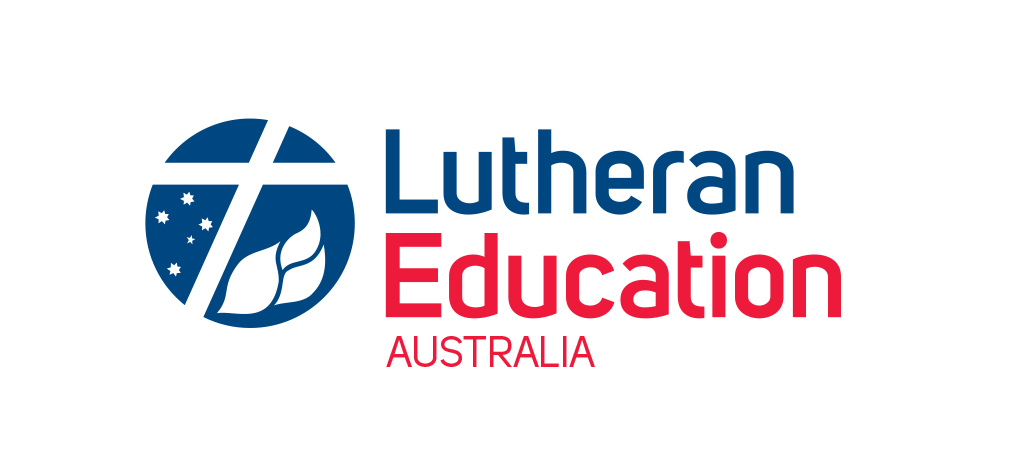 For each statement, rate the performance of the council using the following scale:           5 = outstanding           4 = very good           3 = satisfactory           2 = needs attention and improvement           1 = not yet considered by councilFor each statement, rate the performance of the council using the following scale:           5 = outstanding           4 = very good           3 = satisfactory           2 = needs attention and improvement           1 = not yet considered by councilFor each statement, rate the performance of the council using the following scale:           5 = outstanding           4 = very good           3 = satisfactory           2 = needs attention and improvement           1 = not yet considered by councilNo.RATINGIDENTITY1The council periodically considers the school’s mission statement and provides for continuity of the mission in the life of the school2The council ensures that the values of the school are clear and understood by all the school stakeholdersSTRATEGY3The council has established, and subsequently monitors, the strategic directions (priorities for growth and development) of the school4A strategic plan has been established by the principal, and subsequently the principal provides regular reports to the council on the implementation of the strategic action plan5The regular council meeting agendas are strategic (future focussed)POLICY6The council has a defined process to approve and monitor school policies7The council has a defined process to establish and review council policies and protocolsRISK8The council has established a risk framework to mitigate and manage any potential risk faced by the school9The council ensures that adequate financial resources are available to operate the school within its objectives10The council has evidence to ensure, and to be assured, that the school is financially sustainableRELATIONSHIPS11The council experiences collegial, supportive and constructive relationships between members12The council and principal experience a trusting, respectful and professional relationship13The council has established effective and meaningful relationships with stakeholdersCOUNCIL MEMBERSHIP14The council has an effective process for membership succession: identifying, attracting and recruiting new members15The council has established an effective new member induction process, and subsequent ongoing member development activities16The council ensures that membership reflects the principle of diversity, eg, gender, profession, culture, ageCOMMUNITY ENGAGEMENT17Council members promote a positive image of the school within the community18The governance and governing processes of the school are clearly defined, transparent and understood by all stakeholdersCOUNCIL STRUCTURES and OPERATIONS19The council ensures the school complies with, and monitors, all legal and statutory requirements20The council has established, and implements, a conflict of interest policy for its members21The council has established supportive processes to undertake its responsibilities, eg, executive services, governing budget, use of committees and working parties22The council archives full and accurate records of its meetings, committees, and policies23The council maintains confidentiality of its discussions and decisions24The council engages in an annual review of its performance25The council has developed, and annually updates, its council operations handbook 26The council engages in significant due diligence as part of its decision making processes27The council develops and implements its annual forward agenda28The council has established clear role/position descriptions for a council member, chair, secretary, and other council officersGENERAL QUESTIONSGENERAL QUESTIONSGENERAL QUESTIONSiiWhat should be the council’s focus, its agenda, for the next twelve months?iiiiWhat are the key strengths of the council?iiiiiiHow does the council know that it is making a positive impact on student lives and learning?ivivHow does the council act as an advocate for the school and/or education in general?vvHow does the council add value to the school?viviAny other comments?